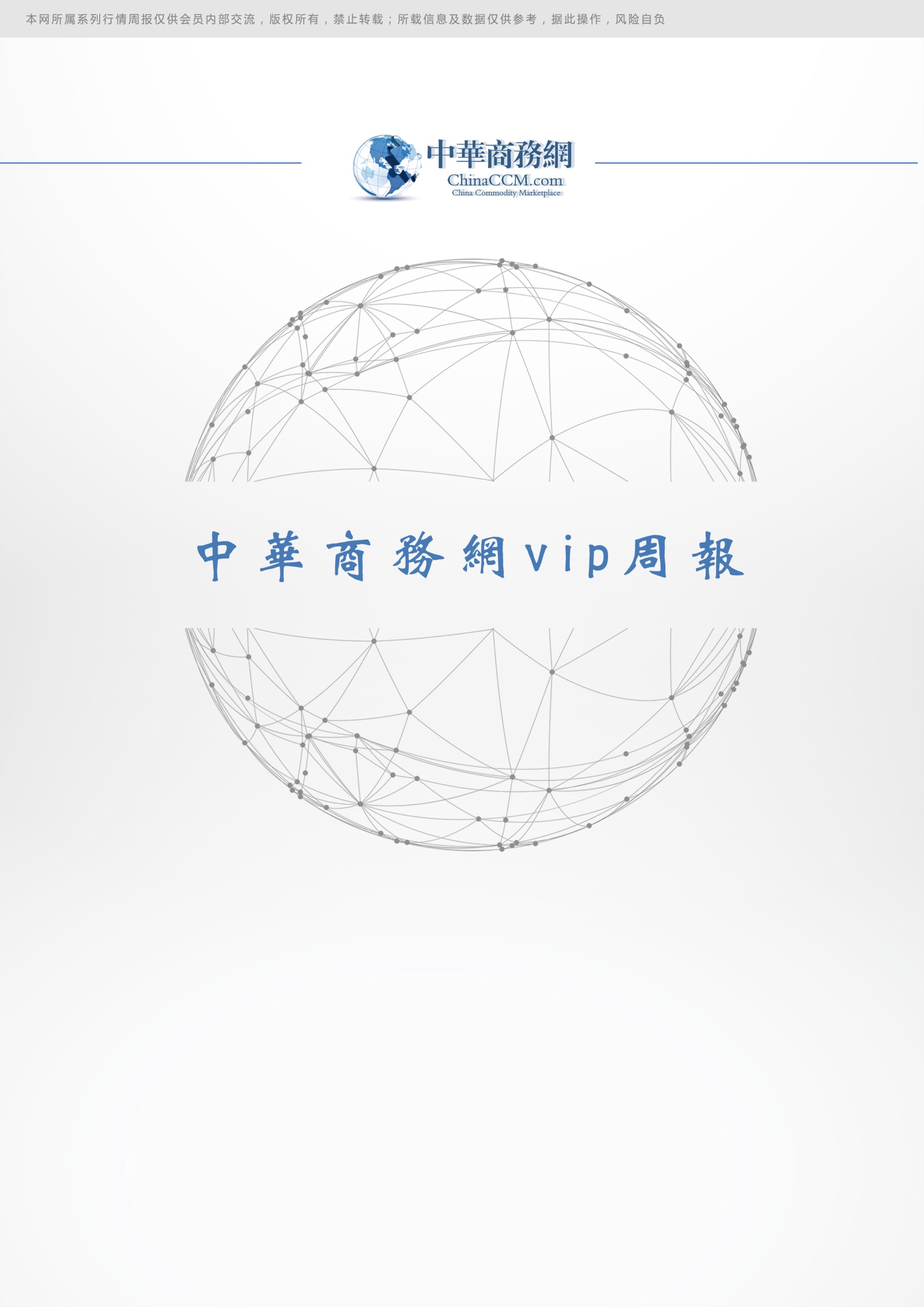 2021.11.26-2021.12.3目   录（仅限公司内部参阅）评述：中国磷矿石市场一周评述及后市预测	3国际：2021年11月26日磷矿石国际行情	3国际：磷矿石价格指数	4国际磷矿石参考价格	4国内：磷矿石价格指数（企业车板报价）	4国内主产区域磷矿石价格汇总（单位：元/吨）	5黄磷	5评述：中国黄磷市场一周评述及后市预测	5国内：黄磷价格指数参考	5本周部分企业黄磷出厂价格周汇总	6本周国内黄磷主产区市场成交价格（单位：元/吨）	7磷酸	8国内：磷酸价格指数	9磷酸国际：磷酸价格指数	9本周部分企业磷酸出厂价格周汇总	9本周国内磷酸主产区市场参考价格	11磷酸盐	12三聚磷酸钠	12评述：中国三聚磷酸钠市场一周评述及后市预测	12部分企业三聚磷酸钠出厂价格周汇总	13国内工业三聚磷酸钠区域价格周汇总	14六偏磷酸钠	14六偏磷酸钠价格指数	14部分企业六偏磷酸钠出厂价格周汇总	15国内工业六偏磷酸钠区域价格周汇总	15氢钙	16中国磷酸氢钙市场一周评述及后市预测	16本周部分企业氢钙出厂报价周汇总	16声明	18磷矿石评述：中国磷矿石市场一周评述及后市预测本周磷矿石市场仍高位整理，企业供应前期订单，新单成交情况一般，矿企报价稳定，观望市场。当前贵州30%原矿中心站车板报价在630元/吨，小岚垭车板报价680元/吨附近，猫儿沱船板报价710元/吨，省内矿企多数暂不对外报价，主供自用及老客户;四川25%原矿马边县城交货参考报价350元/吨，30%磷精矿马边县城交货报价(含税)620元/吨;湖北28%磷铵矿船板报价620元/吨，30%船板报价680元/吨;云南地区25%黄磷矿到厂价格参考650-750元/吨，云南地区黄磷矿低端价格或将继续上涨。后市预测：磷矿石市场维持坚挺，随着天气气温降低，磷矿石开采难度增加，短期内价格暂无下滑风险。继续关注原料价格走势以及下游补货情况。国际：2021年12月2日磷矿石国际行情俄罗斯俄罗斯议会已通过了一项法案的初审，该法案涉及可能提高化肥矿商每吨产品的开采税，目标是明年提高这一税率。11月11日，俄罗斯杜马通过了该法案的一读，提议修改矿产开采税(MET)。政府提议从2022年1月1日起提高钾磷矿开采商的MET税。磷矿的MET值会翻一番，达到28%。磷矿的MET值将随着采矿商支付的乘数的增加而从3.5%上升到7%。这个因子乘以4%的基础利率。磷矿的基本速率将保持不变。钾肥开采的3.8%的基本利率和目前3.5%的乘数都将保持不变。但钾肥矿商将不得不为生产支付85卢布/吨(合1.18美元/吨)的附加税。该法案还概述了对生产商欧化集团(Eurochem)旗下科夫多尔(Kovdor)磷矿收费的拟议更改:207卢布/吨磷灰石磁铁矿82卢布/吨 apatite-staffelite矿石132卢布/吨适用于低铁磷灰石在法案二读之前，财政部必须在今日之前提交修正案。此前，MET指数曾于2021年上调。行业机构IFA的最新年度数据显示，俄罗斯2020年生产了1353万吨MOP和1390万吨磷矿。印度进口商和制造商FACT购买了4万吨磷矿，其中P2O5含量最少为31.75%。这块石头将从多哥运出，但价格没有透露。埃及这个月P2O5含量为30%的磷矿离岸价为85美元/吨，与10月份的水平一致。国际：磷矿石价格指数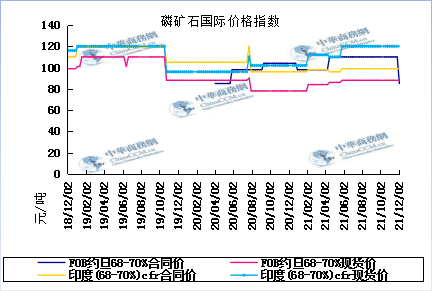 国际磷矿石参考价格国内：磷矿石价格指数（企业车板报价）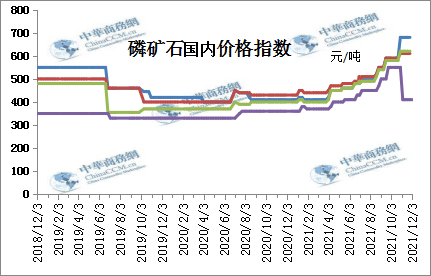 国内主产区域磷矿石价格汇总（单位：元/吨）黄磷评述：中国黄磷市场一周评述及后市预测本周黄磷市场价格延续涨势，涨幅在2500-3500元/吨，涨幅较大。黄磷企业供应前期已签订单，接单空间有限，现货供应紧张下，价格不断推涨。12月份云南、四川等地区电价上调，企业生产成本随之上行，对市场形成拉动作用。至周末，黄磷企业本周订单基本接满，多数企业表示本周暂停接单，下周调价后恢复接单。加之贵州地区将于近期进驻中央环保督察组，后续环保问题或将影响企业开工，预计后续黄磷市场价格继续上行。截至目前我国黄磷企业报价集中在38000-40000元/吨，场内报价逐步向高端靠拢，云南地区实际成交价格参考37000-38000元/吨，低端价格难觅;四川地区净磷出厂承兑成交参考37000-38000元/吨。贵州地区净磷出厂承兑成交参考37500-38000元/吨，省内接单空间十分有限。后市预测：黄磷市场偏强整理，主发订单。目前多数企业有订单可执行，暂无出货压力。预计短期内黄磷市场主发订单，价格有窄幅调整空间，继续关注成本面和开工变化。国内：黄磷价格指数参考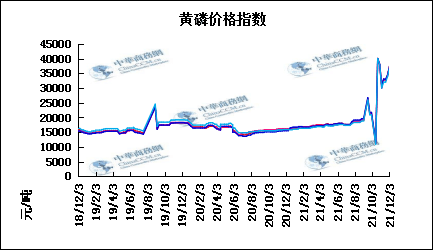 本周部分企业黄磷出厂价格周汇总单位：元/吨本周国内黄磷主产区市场成交价格（单位：元/吨）磷酸本周热法磷酸稳中有涨。周内黄磷价格持续上行，但磷酸多数厂家仍有前期低价原料储备进行生产，故市场价格暂时持稳。部分企业暂时停止报价主发前期签单;个别无待发企业上调报价。目前下游需求平稳走势，加之冬季磷酸结晶问题，贸易商及终端企业不敢大量备货，按需采购为主。目前市场开工正常，但企业多压负荷进行生产，市场供应暂时充足。据悉，近日湿法净化酸主流厂家惜售，西南地区送到略有涨幅，而其他地区则限量供应，预计近期报价或有所调整。价格方面，热法磷酸华东地区85%工业级净水出厂参考价11500-12000元/吨;西南地区85%工业级热法磷酸出厂参考价9800-12000元/吨;广西地区磷酸出厂净水参考价11000-13000元/吨;湿法净化酸主流出厂净水参考价为9300-9800元/吨，成交一单一议。后市预测：磷酸市场行情观望整理。主流企业多观望市场，报价暂稳。预计短期内磷酸市场行情维持观望运行，局部地区价格有窄幅调整空间，继续关注原料价格波动对成本面的影响。磷酸欧洲一家主要欧洲买家已同意OCP第四季度的磷酸价格，与印度买家170美元/吨的涨幅保持一致。但另一个主要进口商尚未敲定价格。记者未能联系到OCP请其置评。国内：磷酸价格指数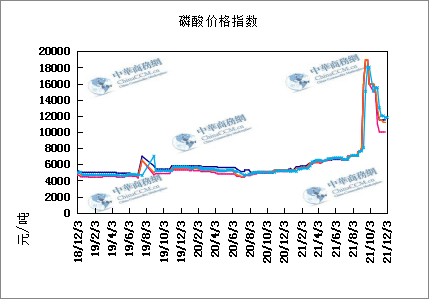 磷酸国际：磷酸价格指数本周部分企业磷酸出厂价格周汇总单位：（元/吨）本周国内磷酸主产区市场参考价格单位：（元/吨）磷酸盐三聚磷酸钠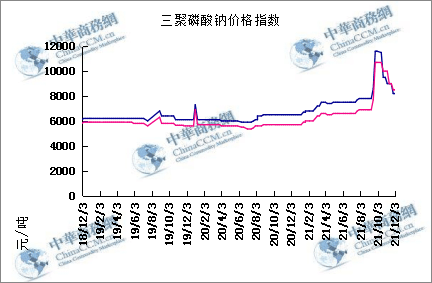 评述：中国三聚磷酸钠市场一周评述及后市预测本周三聚磷酸钠弱稳运行。近日五钠市场需求疲软，对市场走势难以支撑。厂家开工上升，但下游多以按需采购为主。食品级五钠受原料波动影响明显，目前价格仍略显无序，各厂家均一单一议。价格方面，四川地区工业级商谈价8000-11000元/吨，山东地区三聚磷酸钠工业级主流商谈价8500-10000元/吨;湖北地区主流厂家暂无报价，成交一单一议。后市预测：三聚磷酸钠市场行情盘稳运行。下游按需采购，企业主发前期订单及老客户订单，观望市场。预计短期内三聚磷酸钠市场行情延续盘整运行，继续关注原料价格走势以及下游需求情况。部分企业三聚磷酸钠出厂价格周汇总单位：元/吨国内工业三聚磷酸钠区域价格周汇总单位：元/吨六偏磷酸钠本周六偏磷酸钠市场平稳走势。目前工业级内销市场略显清淡，厂家供应老客户订单为主。因近日上游波动，食品级厂家观望为主，目前报价多一单一议。预计近日市场僵持整理为主。价格方面，目前，四川地区工业级参考在9500—12000元/吨;山东地区主流参考价格在9000—11000元/吨附近，因各地存在一定的工艺区别，故价格方面有所差异。后市预测：六偏磷酸钠市场主流行情运行平稳，交投氛围表现一般，企业多以发运前期订单及老客户订单为主，观望市场。预计短期内六偏磷酸钠市场行情延续观望整理运行，继续关注原料价格走势以及下游需求情况。六偏磷酸钠价格指数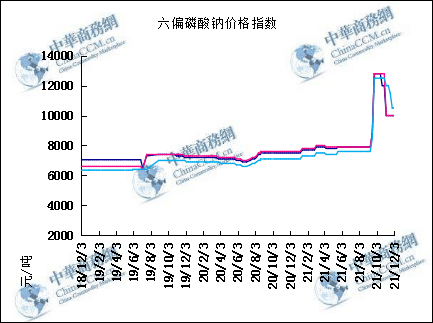 部分企业六偏磷酸钠出厂价格周汇总国内工业六偏磷酸钠区域价格周汇总单位：元/吨氢钙中国磷酸氢钙市场一周评述及后市预测本周磷酸氢钙市场稳中偏弱，小企业低价收单，大型企业挺价观望，供需谨慎盘整。下游试探性询单，询单量增加，原料价格偏弱，成本支撑有限。磷酸氢钙下游询单增加，但依旧观望为主。小型企业签单重心下滑，大型企业挺价观望。硫酸价格继续偏弱，成本盘整观望，供需基本平衡，节前备货需求尚存，供需不断博弈，磷酸氢钙价格横盘整理为主。后市预测：磷酸氢钙市场观望气氛浓厚，主发订单。目前多数企业报价暂稳，观望市场情况为主，下游需求表现一般。短期内继续关注磷矿石采购问题和西南地区硫酸企业开工问题对磷酸氢钙市场的影响。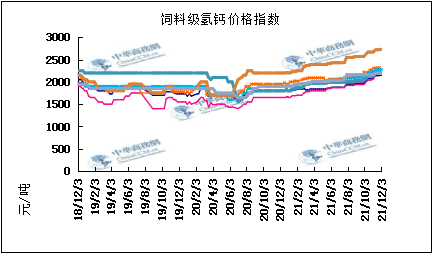 本周部分企业氢钙出厂报价周汇总单位：元/吨声明本报告系中华商务网出品，仅提供给我们的客户，禁止任何非客户公司或个人在未经中华商务网允许的情况下发布、宣传、买卖或其它一切损害中华商务网利益的行为。本报告内数据及信息均来自中华商务网，报告观点及结论均代表中华商务网观点。因产品的市场行情及其价格会因不同市场因素而变化，因此本报告只为我们的客户提供参考，并不干预或参与客户的商业决策或决定，对于客户如何使用此报告本公司不负任何责任。磷矿石国际市场价格磷矿石国际市场价格产品区域价格(美元/吨)价格(美元/吨)产品区域 2021年12月2日 2021年12月2日磷矿石FOB约旦（68-70%）92-95(2021第一季度）112-117(2021第二季度）磷矿石CFR印度(68-70%）122-125（2021第一季度）141-146（2021第二季度）磷矿石CFR印度70-72%140-145（2021第一季度）180-185（2021第二季度）磷矿石FOB北非69%105-110（2021第二季度）130（2021第三季度）磷矿石国内市场价格磷矿石国内市场价格产品地区规格11月26日12月3日磷矿石云南28%410560磷矿石四川25%350350磷矿石四川30%620620磷矿石贵州30%610620磷矿石湖北28%620620磷矿石湖北30%680680省市企业类型2021-11-262021-12-3湖北尧治河化工净磷--湖北兴发集团净磷--贵州国华天鑫磷业净磷--贵州瓮福磷业净磷3800039000贵州施秉成功磷化瓮安分公司净磷--贵州开磷化工净磷--贵州瓮安县龙马磷业净磷--贵州黔能天和净磷--贵州青利天盟净磷8000080000贵州息烽合力 净磷--贵州开阳安达磷化工净磷--贵州贵州开阳磷化工净磷--贵州瓮安龙腾化工净磷--                                  四川华丰化工净磷--                                  四川金川化工到站--                                  四川天亿化工净磷--                                  四川林辰化工净磷--                                  四川启明星净磷4000040000                                  四川石棉蓝海净磷3500035000                                  四川石棉弘盛电化净磷--                                  四川石棉县蜀鲁锌冶净磷--                                  四川马边无穷净磷--                                  四川雷波凯瑞净磷--                                  四川四川金石化工净磷--                                  四川马边龙泰磷电净磷--云南江磷集团低砷净磷3800038000云南康盛磷业净磷--云南晋宁黄磷厂净磷--云南云南马龙云华净磷3500038000云南云南陆良荣盛净磷--云南云南陆良宏盈净磷--云南云南荣成达净磷--云南南磷集团净磷--云南云南天安化工净磷--云南屏边福利黄磷厂净磷--云南澄江冶钢集团净磷--云南澄江华业净磷--云南澄江志成净磷--云南云南活发净磷--云南华宁汇鑫净磷--区域21-12-3       21-12-22021-12-12021-11-30湖北（承兑）37500375003750037500贵州（承兑）37500375003750037500四川（现汇）37500375003750037500云南（现汇）37500375003750037500产品地区2021年第三季度2021年第四季度涨跌磷酸CFR印度11601330170省市企业含量类型备注2021-11-262021-12-3江苏澄星集团85%工业净水出厂价1200012000江苏澄星集团85%食品净水出厂价1210012100江苏泰兴南磷公司85%工业净水出厂价1160011600江苏泰兴南磷公司85%食品净水出厂价1150011500江苏泰兴金缘85%工业净水出厂价--江苏博汉工贸85%工业净水出厂价--江苏博汉工贸85%食品净水出厂价--江苏苏州化原化工85%湿法净化净水出厂价1200012000江苏常州奇旺化学85%工业净水出厂价--江苏常州奇旺化学85%食品净水出厂价--江苏常州李氏越洋化工85%工业净水出厂价--江苏连云港德邦精细化工85%食品净水出厂价--江苏连云港市黔锦化工厂85%食品净水出厂价--江苏江苏裕元实业85%工业净水出厂价--江苏江苏裕元实业85%食品净水出厂价--江西九江三本化工85%工业净水出厂价1100011000江西九江三本化工85%食品净水出厂价--江西江西樟树赣江85%工业净水出厂价--江西江西樟树赣江85%食品净水出厂价--江西樟树鼎鑫实业85%工业净水出厂价--江西樟树鼎鑫实业85%食品净水出厂价--山东青州鑫胜化工85%工业净水出厂价--山东青州鑫丰化工85%工业净水出厂价--山东青州恒明化工85%工业净水出厂价1400014000山东青州振华85%工业净水出厂价1200012000山东青州振华85%食品净水出厂价--广东广州东泰85%工业包装--广东广州东泰85%湿法净化包装--广东广州市臻诚化工85%云南工业级包装--广东广州市臻诚化工85%贵州工业级包装--广东广州市日可威化工85%广西食品级净水1500015000广西明利集团85%工业净水--广西明利集团85%食品净水--广西广西越洋化工85%食品港口FOB35KG包装桶19001880广西广西志诚化工85%食品港口FOB19842100广西广西志诚化工85%工业净水--广西防城港多麟化工85%食品FOB防城港35KG包装桶--广西广西荣德化工85%食品港口FOB--河南武陟县东兴化工85%工业净水--河南河南新乡华幸化工85%工业净水--河南河南巩义新星磷化85%工业净水--湖北武汉南轻科技85%工业净水--湖北武汉南轻科技70%工业净水--湖北兴发集团85%食品净水--湖北兴发集团85%工业净水--湖北武汉无机盐化工厂85%工业净水--湖北武汉无机盐化工厂85%食品净水--湖北宜昌楚原85%工业净水--湖北湖北三宁化工85%湿法酸净水85008500湖南中天磷酸盐化工85%工业净水--贵州瓮福集团85%食品净水--贵州瓮福集团85%工业净水--四川九河化工85%工业净水--四川安达农森85%工业净水出厂价98009800四川启明星85%工业净水1100011000四川启明星85%食品净水--四川泰来化工85%工业净水--四川圣地亚85%工业净水--四川圣地亚85%食品FOB防城港19001900四川胜丰磷化工85%工业净水--四川四川兴百盛化工85%工业净水--四川什邡康龙化工85%工业净水--四川什邡岐山化工85%工业净水--四川什邡跃成化工85%工业净水--四川什邡华蓉科技85%工业净水91009100四川四川金石化工85%工业净水--四川四川箭滩化工85%工业净水--云南江磷集团85%工业净水1150011500云南江磷集团85%食品FOB防城港--云南南磷集团85%工业净水87008700云南南磷集团85%食品FOB防城港86008600云南澄江华业公司85%工业净水1300013000云南澄江华业公司85%食品净水--云南江川安福化工85%工业净水--云南江川安福化工85%食品净水--云南昆明泛化经贸85%工业净水--云南昆明泛化经贸85%食品净水19501950云南云南五矿新化85%食品净水--云南云南南滇化工85%工业净水1100011000云南云南南滇化工85%食品净水--云南江川瑞星化工85%工业净水--产品地区规格12月3日11月26日磷酸云南工业级净水1150011500磷酸四川工业级净水1000010000磷酸广西工业级净水1120011200磷酸江苏工业级净水1150011800省市企业含量类型备注2021-11-262021-12-3天津荣宏化工94%工业出厂包装价--天津荣宏化工94%食品出厂包装价--江苏天富化工94%食品出厂包装价--山东广汇化工94%工业出厂包装价--山东青州振华94%工业出厂包装价85008500河南新乡华幸94%工业出厂包装价--湖北兴发集团94%工业出厂包装价--湖北兴发集团94%食品出厂包装价--湖北武汉无机盐厂94%工业出厂现汇价--贵州华捷化工94%工业出厂包装价--贵州华捷化工94%食品出厂包装价--四川金地亚美化工95%食品出厂包装价--四川蓝剑集团94%工业出厂包装价--四川蓝剑集团94%食品出厂包装价--四川华丰化工94%工业天津港FOB--四川启明星94%食品出厂包装价90009000四川启明星94%工业出厂包装价--四川圣地亚化工94%工业出厂现汇价--四川圣地亚化工94%食品黄埔港FOB--四川天原（天蓝）化工94%工业出厂包装价--云南南磷集团94%工业防城港FOB--云南南滇化工94%工业出厂含税价69006900云南马龙产业（中轻依兰）94%工业出厂包装价--重庆川东集团94%工业黄埔港FOB80008000区域21-12-321-11-26四川82008200江苏85008500省市企业含量类型备注2021-11-262021-12-3天津荣宏化工68%工业出厂价--天津荣宏化工68%食品出厂价--山东广汇化工68%工业出厂含税价--山东青州科缔化工68%工业出厂含税价--山东青州振华化工68%工业出厂含税价1000010000湖北兴发集团68%工业出厂含税价--湖北兴发集团68%食品出厂含税价--河南新乡华幸化工68%工业出厂含税价--贵州华捷化工68%工业出厂价--贵州华捷化工68%食品出厂价--四川蓝剑集团68%工业出厂价-13000-13000四川蓝剑集团68%食品出厂价--四川金地亚美68%食品出厂价--四川启明星68%工业出厂价1300013000四川启明星68%食品出厂价--四川华丰化工68%工业天津港FOB--四川圣地亚化工68%工业广州提货价--四川圣地亚化工68%食品黄埔港FOB--四川四川金石68%工业出厂含税价--云南南滇化工68%工业出厂含税价91009100区域2021-12-32021-11-26四川1050010500江苏1000010000省市企业产品类型含量备注2021-11-262021-12-3河北石家庄右岸氢钙饲料17%粉状出厂价--河北石家庄右岸氢钙饲料17%颗粒出厂价--河北石家庄右岸氢钙饲料18%粉状出厂价--河北石家庄右岸氢钙饲料18%颗粒出厂价--江苏德邦精细二氢钙食品出厂价--江苏德邦精细氢钙食品出厂价--江苏泰达精细氢钙食品出厂价江苏泰达精细氢钙食品无水出厂价--江苏泰达精细二氢钙食品无水出厂价--江苏泰达精细二氢钙食品出厂价--江苏泰达精细三钙食品出厂价--江苏连云港东洲氢钙饲料17%粉状出厂价--江苏连云港东洲氢钙饲料17%颗粒出厂价--江苏连云港东洲氢钙饲料18%粉状出厂价--江苏连云港东洲氢钙饲料18%颗粒出厂价--江苏连云港东洲三钙出厂价--江苏连云港东洲一二钙饲料21%颗粒出厂价--江苏南京泛欧磷酸氢钙氢钙饲料18%粉状连云港--江苏南京泛欧磷酸氢钙氢钙饲料18%颗粒连云港发到价--江苏南京泛欧磷酸氢钙磷酸三钙连云港--江苏新磷矿化氢钙饲料17%粉状出厂价--山东青州金通氢钙饲料16.5粉状出厂价--湖北聚鑫氢钙饲料17%粉状出厂价--湖北楚襄化工氢钙饲料17%粉状出厂价37003700广西桂兴氢钙饲料17%粉状出厂价--广西鑫益氢钙饲料17%粉状出厂价35003500四川川恒二氢钙饲料22%出厂价--四川金鸿饲料氢钙饲料17%粉状出厂价35503550四川绵竹盘龙氢钙饲料17%粉状出厂价36003600四川绵竹盘龙二氢钙饲料22%粉状出厂价--四川绵竹三佳氢钙饲料17%粉状出厂价35503550四川天丰饲料氢钙饲料17%粉状出厂价--四川龙蟒氢钙饲料17%粉状出厂价37503750四川汉源氢钙饲料17%粉状出厂价35003500四川四川路林氢钙饲料17%粉状出厂价--四川四川鸿鹤精细化工氢钙饲料17%粉状出厂价--四川攀枝花东立化工氢钙饲料17%粉状出厂价--四川宏达化工氢钙饲料17%粉状出厂价--四川宏达化工氢钙饲料18%颗粒出厂价--云南川金诺氢钙饲料17%粉状出厂价--云南富民世翔氢钙饲料17%粉状出厂价35503550云南金地氢钙饲料17%粉状出厂价--云南磷化集团一二钙饲料21%出厂价--云南禄丰天宝磷化工氢钙饲料17%粉状出厂价--贵州贵州云福二氢钙饲料22%出厂价--贵州贵州云福氢钙饲料16.5%粉状出厂价--贵州贵州瓮安龙腾三钙饲料出厂价--贵州瓮福小野田三钙饲料出厂价--